Asynchronous Learning for SK-Grade 1 French ImmersionWeek of November 23, 2020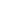 Rimes et lecture avec les lettresLearning Goal: I can read, listen to and understand some of the letters of the alphabet. I can make personal connections.Learning Goal: I can read, listen to and understand some of the letters of the alphabet. I can make personal connections.Instructions: Complete the activities suggested below to explore letters, sounds and rhymes.Instructions: Complete the activities suggested below to explore letters, sounds and rhymes.Watch one or more videos from the series “Mini Rimes avec A” on the Idéllo site. (Be sure to log in to your account.) Turn on the subtitles in French.Can you name some rhyming words? Use loose parts (found objects around you) or create a visual representation (ex. drawing, collage, modeling clay, etc) to express some of the word pairs that you come up with. Tell someone about your creation. What materials did you use? What is your favourite part?Visit the TDSB Virtual Library. Click on the Abracadabra site.  Select “Zone élève”". On the top of the page select the activity: “Je joue avec les sons et les lettres” then Select: “La chanson de l’alphabet”- click OK.Select a level (Niveau 1/2/3). Select the type of letter (ABC/abc).Click “jouer” and sing along. Listen the first time then play again to practice. Do this again using different levels if you wish.Can you find any of these letters in the space around you?Visit the TDSB Virtual Library.  Practice reading along with your choice of books from the Livres de l’alphabet.Click on the Ebookids icon for other discovery books of your choice. 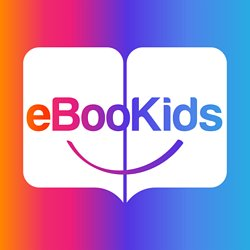 Which letters do you recognize? What sound do they make? How might you put some of the letters together to make new sounds?Visit the TDSB Virtual Library. Click on the Abracadabra site.  Select “Zone élève”.On the top of the page select the activity: “Je joue avec les sons et les lettres” then Select Game Bingo de lettres and click “OK”.Begin by selecting a level: (lettres majuscules, lettres minuscules ou défi des lettres minuscules).Listen to the letters and complete the card that appears on the screen. Do this again using different levels if you wish.